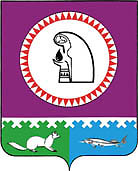 О порядке сообщения муниципальнымислужащими, замещающими должностимуниципальной службы администрациигородского поселения Октябрьское,о возникновении личной заинтересованности при исполнении должностных обязанностей, которая приводит или может привестик конфликту интересовВ соответствии с частью 2 статьи 11 Федерального закона от 25.12.2008 №  273-ФЗ «О противодействии коррупции», пунктом 11 части 1 статьи 12 Федерального закона от 02.03.2007 № 25-ФЗ «О муниципальной службе в Российской  Федерации», подпунктом «б» пункта 8 Указа Президента Российской Федерации от 22.12.2015 года № 650 «О порядке сообщения лицами, замещающими отдельные государственные должности Российской Федерации, должности федеральной государственной службы, и иными лицами о возникновении личной заинтересованности при исполнении должностных обязанностей, которая приводит или может привести к конфликту интересов, и о внесении изменений в некоторые акты Президента Российской Федерации», Уставом  городского поселения Октябрьское:               1.	Утвердить прилагаемый Порядок сообщения муниципальными служащими, замещающими должности муниципальной службы администрации городского поселения Октябрьское, о возникновении личной заинтересованности при исполнении должностных обязанностей, которая приводит или может привести к конфликту интересов (далее – Порядок) согласно приложению.  2. Обнародовать настоящее постановление путем размещения в общедоступных местах, а также на официальном сайте городского поселения Октябрьское в сети «Интернет».  3. Настоящее постановление вступает в силу с момента обнародования.  4. Контроль за исполнением постановления оставляю за собой.Исполняющий обязанностиглавы городского поселения Октябрьское                                                Н.Ю. Мироненко                                                                                           Приложение                                                                                            к постановлению администрации                                                                                        городского поселения Октябрьское                                                                                            «17»_марта__2016 г. №_128_  Порядок сообщения муниципальными служащими, замещающими должности муниципальной службы  администрации городского поселения Октябрьское,о возникновении личной заинтересованности при исполнении должностных обязанностей, которая приводит или может привести к конфликту интересов 1. Настоящий Порядок устанавливает процедуру сообщения муниципальными служащими, замещающими должности муниципальной службы администрации городского поселения Октябрьское (далее – муниципальные служащие), о возникновении личной заинтересованности при исполнении должностных обязанностей, которая приводит или может привести к конфликту интересов.2. Муниципальные служащие обязаны уведомлять в письменной форме представителя нанимателя (работодателя) о личной заинтересованности при исполнении должностных обязанностей, которая приводит или может привести к конфликту интересов, и принимать меры по предотвращению подобного конфликта, как только им станет об этом известно.Уведомление о возникновении личной заинтересованности при исполнении должностных обязанностей, которая приводит или может привести к конфликту интересов (далее – уведомление) оформляется в письменной форме.3. Муниципальный служащий направляет главному специалисту отдела социальной и правовой политики администрации городского поселения Октябрьское (далее - главный специалист) уведомление, составленное на имя представителя нанимателя (работодателя) по форме согласно приложению 1 к настоящему Порядку.4.  Главный специалист осуществляет регистрацию уведомления в день поступления в журнале регистрации уведомлений о возникновении личной заинтересованности при исполнении должностных обязанностей, которая приводит или может привести к конфликту интересов (далее – далее журнал уведомлений), по форме согласно приложению № 2 к настоящему Порядку.Журнал уведомлений должен быть прошит, пронумерован.Уведомление после его регистрации направляется представителю нанимателя (работодателя).5. Уведомление передается в комиссию по соблюдению требований к служебному поведению муниципальных служащих и урегулированию конфликта интересов (далее – Комиссия).6. По поручению представителя нанимателя (работодателя) главный специалист осуществляет предварительное рассмотрение уведомления, подлежащего направлению в Комиссию.В ходе предварительного рассмотрения уведомления главный специалист,  ответственный за работу по профилактике коррупционных и иных правонарушений, имеет право в установленном порядке проводить собеседование с муниципальным служащим, направившим уведомление, получать от него письменные пояснения по изложенным в уведомлении обстоятельствам, а руководитель органа местного самоуправления (представитель нанимателя (работодателя)) или его заместитель, специально на то уполномоченный, может направлять в установленном порядке запросы в федеральные органы государственной власти, органы государственной власти субъектов Российской Федерации, иные государственные органы, органы местного самоуправления и заинтересованные организации.7. По результатам предварительного рассмотрения уведомления главный специалист подготавливает мотивированное заключение.Уведомление, заключение и другие материалы, полученные в ходе предварительного рассмотрения уведомления, представляются председателю Комиссии в течение 7 рабочих дней со дня поступления уведомления главному специалисту.В случае направления запросов, указанных в абзаце втором пункта 6 настоящего Порядка, уведомление, заключение и другие материалы представляются председателю Комиссии в течение 45 дней со дня поступления уведомления главному специалисту.Указанный срок может быть продлен, но не более чем на 30 дней.Приложение 1к Порядку сообщения муниципальными служащими, замещающими должности муниципальной службы администрации городского поселения Октябрьское, о возникновении личной заинтересованности при исполнении должностных обязанностей,  которая приводит или может привести к конфликту интересов________________________(отметка об ознакомлении)Представителю нанимателя__________________________________(Ф.И.О., замещаемая должность)от __________________________________________________________________                                                                                    (Ф.И.О., замещаемая должность)Уведомлениео возникновении личной заинтересованности при исполнениидолжностных обязанностей, которая приводит или можетпривести к конфликту интересовСообщаю о возникновении у меня личной заинтересованности при исполнении должностных обязанностей,  которая приводит или может привести к конфликту интересов (нужное подчеркнуть).Обстоятельства,     являющиеся    основанием    возникновения    личной заинтересованности: ________________________________________________________________________________________________________________________Должностные   обязанности,  на  исполнение  которых  влияет  или  может повлиять личная заинтересованность: __________________________________________________________________________________________________________   Предлагаемые   меры  по  предотвращению  или  урегулированию  конфликта интересов: ________________________________________________________________________________________________________________________________Намереваюсь   (не   намереваюсь)   лично  присутствовать  на  заседании ___________________________________________________________________________ (указать наименование координационного органа по противодействию коррупции
при органе местного самоуправления)при рассмотрении настоящего уведомления (нужное подчеркнуть).«__» ___________ 20__ г. __________________                   ______________________                     (подпись муниципального служащего,   (расшифровка подписи)                                  направляющего уведомление)Приложение 2к Порядку сообщения муниципальными служащими, замещающими должности муниципальной службы администрациигородского поселения Октябрьское, о возникновении личной заинтересованности при исполнении должностных обязанностей, которая приводит или может привести к конфликту интересовЖурнал регистрации уведомлений о возникновении личной заинтересованности при исполнениидолжностных обязанностей, которая приводит или можетпривести к конфликту интересовАДМИНИСТРАЦИЯГОРОДСКОГО ПОСЕЛЕНИЯ ОКТЯБРЬСКОЕОктябрьского районаХанты-Мансийского автономного округа-ЮгрыПОСТАНОВЛЕНИЕАДМИНИСТРАЦИЯГОРОДСКОГО ПОСЕЛЕНИЯ ОКТЯБРЬСКОЕОктябрьского районаХанты-Мансийского автономного округа-ЮгрыПОСТАНОВЛЕНИЕАДМИНИСТРАЦИЯГОРОДСКОГО ПОСЕЛЕНИЯ ОКТЯБРЬСКОЕОктябрьского районаХанты-Мансийского автономного округа-ЮгрыПОСТАНОВЛЕНИЕАДМИНИСТРАЦИЯГОРОДСКОГО ПОСЕЛЕНИЯ ОКТЯБРЬСКОЕОктябрьского районаХанты-Мансийского автономного округа-ЮгрыПОСТАНОВЛЕНИЕАДМИНИСТРАЦИЯГОРОДСКОГО ПОСЕЛЕНИЯ ОКТЯБРЬСКОЕОктябрьского районаХанты-Мансийского автономного округа-ЮгрыПОСТАНОВЛЕНИЕАДМИНИСТРАЦИЯГОРОДСКОГО ПОСЕЛЕНИЯ ОКТЯБРЬСКОЕОктябрьского районаХанты-Мансийского автономного округа-ЮгрыПОСТАНОВЛЕНИЕАДМИНИСТРАЦИЯГОРОДСКОГО ПОСЕЛЕНИЯ ОКТЯБРЬСКОЕОктябрьского районаХанты-Мансийского автономного округа-ЮгрыПОСТАНОВЛЕНИЕАДМИНИСТРАЦИЯГОРОДСКОГО ПОСЕЛЕНИЯ ОКТЯБРЬСКОЕОктябрьского районаХанты-Мансийского автономного округа-ЮгрыПОСТАНОВЛЕНИЕАДМИНИСТРАЦИЯГОРОДСКОГО ПОСЕЛЕНИЯ ОКТЯБРЬСКОЕОктябрьского районаХанты-Мансийского автономного округа-ЮгрыПОСТАНОВЛЕНИЕАДМИНИСТРАЦИЯГОРОДСКОГО ПОСЕЛЕНИЯ ОКТЯБРЬСКОЕОктябрьского районаХанты-Мансийского автономного округа-ЮгрыПОСТАНОВЛЕНИЕ«17»марта2016 г.№128пгт. Октябрьскоепгт. Октябрьскоепгт. Октябрьскоепгт. Октябрьскоепгт. Октябрьскоепгт. Октябрьскоепгт. Октябрьскоепгт. Октябрьскоепгт. Октябрьскоепгт. ОктябрьскоеРегистрационный номер уведомленияДата регистрации уведомленияФ.И.О., должность, лица, направившего уведомлениеСодержание уведомленияФамилия, имя, отчество, должность и подпись лица, принявшего уведомлениеДата направления уведомления представителю нанимателя с указанием фамилии, имени, отчества лица, направившего уведомление, его подпись